Activity title		Make a paper houseStay safe	Whether you are a scientist researching a new medicine or an engineer solving climate change, safety always comes first. An adult must always be around and supervising when doing this activity. You are responsible for:•	ensuring that any equipment used for this activity is in good working condition•	behaving sensibly and following any safety instructions so as not to hurt or injure yourself or others Please note that in the absence of any negligence or other breach of duty by us, this activity is carried out at your own risk. It is important to take extra care at the stages marked with this symbol: ⚠Time required60-90 minutesActivity summaryEver dreamt of building your own house? Well now you can in this activity where you will design, make and assemble a fold-out pop-up structure that shows a self-contained, four room dwelling. What equipment will you need?Scissors Paper or CardGlueRulersPens, coloured pencils or paintpaperclipsOptional: three pre-made roomsOptional: a pre-made assembled exampleHow to do itStep 1 – Cut out the four rooms of your house ⚠Carefully cut paper or card into squaresFold each square into quarters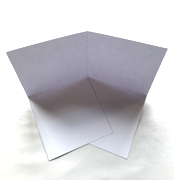 Step 2 ⚠Cut along one line of fold into the middle of your squareFold two squares into triangles as shown in the middle picture then fold back out flateach piece should be able to stand up as shown in the last pictureRepeat steps 1 and 2 a total of 4 times 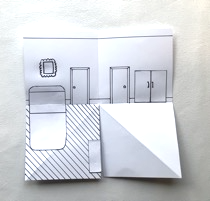 Step 3 – Design your houseChoose which rooms you want in your houseDraw your doors in firstDraw the furniture you would like – televisions, beds, sofas, baths etc.Draw the floor on one of the bottom squares onlyIf you would like to colour your house you can do that nowTop tip: if you want to make the doors open, make sure they line up with the door to the room that will be next doorStep 4 – Make the house front ⚠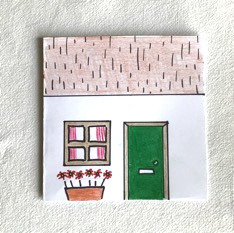 Cut a square the same size as step 1, then cut in halfDraw on the features you can see from outside - a front door, windows, roof etc.Add colour if you want toStep 5 – Construct your houseFold the floor area of each room over the blank square and glue carefully in place, as in the first picture. Allow the glue to dry. 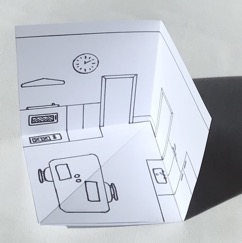 When dry, gently fold each room flat by pushing up the fold in the floorOnce folded, stick the rooms together by gluing three sets of walls    to each other Fold the whole house flat (like a book) then glue the house front in placeFurther activities Option 1 – Opening doors ⚠Customise your house with doors that openOption 2 – Pop-up furntitureAdd pop-up furniture that you can make from pieces of card. These will fold down when you close the room. When positioning the pop-ups make sure you stick them to a wall or only one triangle on the floor.     Create a bed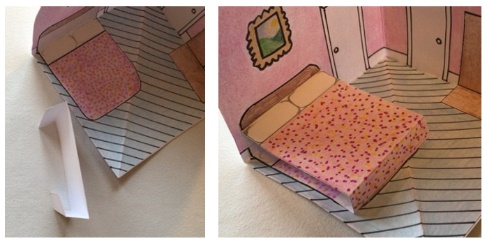 Cut out a rectangle of paper or cardMake three folds as picturedAdd colour and detailsGlue in place at the top and bottom of the bed along the folds, press flat and fold room shut, allow to dry.      Create a wardrobe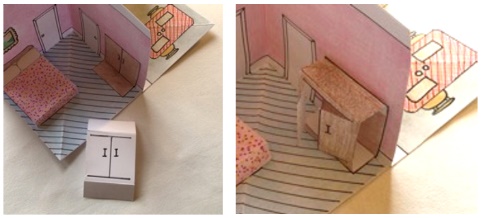 Cut out a rectangle of paper or cardMake three folds as picturedAdd colour and details, cut out doors and fold so they openGlue in place at the top and bottom of the wardrobe along the folds, press flat and fold room closed Allow to dry. Example of a finished house with colour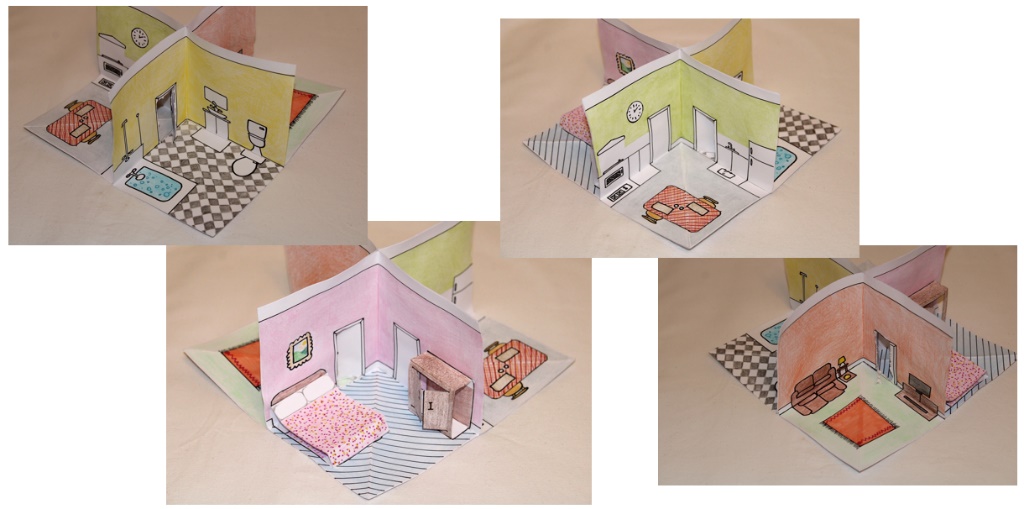           Well done!You have made your own 4-roomed house!Extension You could also make people or animals to live in your house!Summer jokesWhat do you call a labrador at the beach in August?A hot dog!What holds the sun up in the sky?Sunbeams!Why did the gymnast put extra salt on her food?So she could do summer salts!What did the ocean say to the sailboat?Nothing, it just waved!Fun factsYuma, Arizona, USA gets over 4000 hours of sunshine every year and is the sunniest place on Earth.If the sun was the size of an average 3-seater sofa, the earth would be the size of a 20p coin. 1 million Earths could fit inside the sun!The Earths core is hotter than the sun!Mosquitoes are attracted to blonds more than brunettes and children more than adults.